  РЕШЕНИЕ                                                                                      КАРАР  № 47                                                       с. Танайка	           «01» октября 2021 г.  О внесении изменений в решение Совета Танайского сельского поселения Елабужского муниципального района от 07 августа 2013 года №132  «Об утверждении Правил благоустройства территории  Танайского сельского поселения Елабужского муниципального района»В соответствии с Федеральным законом от 24.06.1998года № 89-ФЗ «"Об отходах производства и потребления", Федеральным законом от 06.10.2003 года № 131-ФЗ "Об общих принципах организации местного самоуправления в Российской Федерации", Федеральным законом от 10.01.2002года № 7-ФЗ "Об охране окружающей среды", Совет Танайского сельского поселенияРЕШИЛ:1. Внести в Решение Совета Танайского сельского поселения Елабужского муниципального района от 07 августа 2013 года №132 «Об утверждении Правил благоустройства территории  Танайского сельского поселения Елабужского муниципального района» следующие изменения:1.1. Пункт 1.6 Решения изложить в следующей редакции:«1.6. Правила благоустройства территории могут регулировать вопросы:1) содержания территорий общего пользования и порядка пользования такими территориями; 2) уборки территории муниципального образования, в том числе в зимний период;3) участия, в том числе финансового, собственников и (или) иных законных владельцев зданий, строений, сооружений, земельных участков (за исключением собственников и (или) иных законных владельцев помещений в многоквартирных домах, земельные участки под которыми не образованы или образованы по границам таких домов) в содержании прилегающих территорий;Закрепленной для благоустройства, содержания и уборки территорией является: - территория в границах, определенных кадастровыми планами земельных участков; - территория, на которой юридические лица выполняют работы по благоустройству, содержанию и уборке на основании федерального закона либо договора.».1.2. Пункт 1.7 Решения изложить в следующей редакции:«1.7. Лица, ответственные за благоустройство, содержание и уборку закрепленных территорий (далее по тексту – ответственные лица), фасадов – граждане, должностные и юридические лица, индивидуальные предприниматели, являющиеся собственниками или иными владельцами земельных участков, зданий, строений, сооружений за исключением собственников или иных законных владельцев помещений в многоквартирных домах, земельные участки под которыми не образованы или образованы по границам таких домов) прилегающих территорий, а также юридические лица, выполняющие работы по содержанию фасадов, уборке и содержанию территорий в соответствии с федеральным законом Российской Федерации или заключенными договорами.».1.3. Пункт 1.8 Решения изложить в следующей редакции:«1.8. В случае если в одном здании, строении или сооружении располагаются несколько собственников или иных владельцев, (за исключением собственников или иных законных владельцев помещений в многоквартирных домах, земельные участки под которыми не образованы или образованы по границам таких домов) в содержании прилегающих территорий, ответственность за благоустройство, содержание и уборку закрепленной территории возлагается на собственников здания, строения или сооружения в порядке, предусмотренным федеральным законом или договором.».1.4. Пункт 1.9 Решения изложить в следующей редакции:«1.9. Благоустройство территории, находящиеся у них в собственности, обеспечивается: исполнительным комитетом Танайского сельского поселения на основании федерального закона Российской Федерации; специализированными организациями, выполняющими работы по санитарной очистке и уборке на основании федерального закона Российской Федерации или договора ; хозяйствующими субъектами и физическими лицами, осуществляющими благоустройство территорий на основании федерального закона Российской Федерации или договора.Благоустройство и уборку не закрепленных за физическими лицами и хозяйствующими субъектами территорий производит организация, заключившая по итогам проведенных торгов муниципальный контракт.».1.5.  Пункт  2.16 Решения изложить в следующей редакции: «2.16.  Граждане (собственники или наниматели индивидуальных жилых домов), юридические лица и индивидуальные предприниматели, осуществляющие свою деятельность на территории поселения, организуют вывоз твердых коммунальных отходов, крупногабаритного и строительного мусора».1.6 Дополнить пунктом 2.17 Решения  и изложить его в следующей редакции: «2.17. Содержание контейнерных площадок, специальных площадок для складирования крупногабаритных отходов и территории несут собственники помещений в многоквартирных и жилых домов в зависимости от местонахождения последних собственники помещений в многоквартирном доме, органы местного самоуправления муниципальных образований, в границах которых распложены такие площадки; региональный оператор несет ответственность за обращение с твердыми коммунальными отходами с момента погрузки таких отходов в мусоровоз в местах (сбора и) накопления твердых коммунальных отходов. Погрузка твердых коммунальных отходов включает в себя уборку мест погрузки твердых коммунальных отходов.».1.7. Пункт 3.6.1 Решения изложить в следующей редакции:«3.6.1. Содержание территорий земельных участков включает в себя:1) ежедневную уборку от мусора, листвы, снега и льда (наледи);2) обработку противогололедными материалами покрытий проезжей части дорог, мостов, улиц, тротуаров, проездов, пешеходных территорий;3) сгребание и подметание снега;4) вывоз снега и льда (снежно-ледяных образований);5) установку и содержание в чистоте и технически исправном состоянии контейнерных площадок, контейнеров для твердых коммунальных отходов, урн для мусора,скамеек, малых архитектурных форм и прочего;6)  уборку, дезинфекцию, контейнеров (бункеров) и контейнерных площадок;7) отвод дождевых и талых вод;8)  сбор и вывоз твердых коммунальных отходов, крупногабаритных и иных отходов;9) полив территории для уменьшения пылеобразования и увлажнения воздуха;10) обеспечение сохранности зеленых насаждений и уход за ними;11) восстановление нарушенных элементов благоустройства после строительства, реконструкции и ремонта объектов коммунального назначения, инженерных коммуникаций (сооружений), дорог, мостов, пешеходных переходов, проведение реставрационных, археологических и других земляных работ;12) содержание смотровых и дождеприемных колодцев (ливневая канализация), колодцев подземных коммуникаций (сооружений) в соответствии с требованиями действующих государственных стандартов;13) содержание ограждений строительных площадок, в том числе объектов незавершенного строительства. Объекты незавершенного строительства, на которых не ведутся работы, должны быть ограждены;14) установку и содержание ограждений земельных участков разрушенных (разобранных, сносимых) зданий, сооружений, исключающих возможность проникновения на территорию посторонних лиц и (или) размещения твердых коммунальных отходов в несанкционированных местах».1.8 Подпункт 6 пункта 3.8.1 Решения изложить в следующей редакции:«6) очищать канавы и трубы для стока воды, в весенний период обеспечивать проход талых вод в границах домовладения и в пределах предоставленного земельного участка;».1.9 Пункт 3.10.6. Решения изложить в следующей редакции: «3.10.6 Органы местного самоуправления сельского поселения организуют создание мест накопления (в том числе по раздельному накоплению) отработанных ртутьсодержащих ламп, в том числе в случаях, когда организация таких мест накопления не предоставляется возможной в силу отсутствия в многоквартирных домах помещений для организации мест накопления, информирование потребителей о расположении таких мест, а также принимает участие в организации деятельности по транспортированию твердых коммунальных отходов».1.10. Пункт 3.10.14 Решения изложить в следующей редакции:«3.10.14. Ответственность за уборку территорий вокруг мачт и опор наружного освещения, расположенных на тротуарах, возлагается на владельцев территорий на основании договора либо федерального закона Российской Федерации.Ответственность за уборку территорий, прилегающих к трансформаторными распределительным подстанциям, другим инженерным сооружениям, работающим в автоматическом режиме (без обслуживающего персонала), возлагается на владельцев территорий на основании договора либо федерального закона Российской Федерации, на которых находятся данные объекты.».1.11. Пункт 3.13.4 Решения  изложить в следующей редакции:«3.13.4. Юридические и физические лица, являющиеся собственниками нестационарных объектов (за исключением собственников иных законных владельцев помещений в многоквартирных домах, земельные участки под которыми не образованы или образованы по границам таких домов) на основании договора либо федерального закона Российской Федерации , обязаны:1) производить их ремонт и окраску. Ремонт должен осуществляться с учетом сохранения внешнего вида и цветового решения, определенных проектной документацией;2) следить за сохранностью зеленых насаждений, газонов, бордюрного камня, малых архитектурных форм (при их наличии) на прилегающей территории, содержать указанную территорию;3) устанавливать урны возле нестационарных объектов, очищать урны от отходов в течение дня по мере необходимости, но не реже одного раза в сутки, окрашивать урны не реже одного раза в год.».1.12 Пункт 3.14.1 Решения  изложить в следующей редакции:«3.14.1. Содержание строительных площадок, прилегающих к ним территорий, восстановление благоустройства после окончания ремонтных, строительных и иных видов работ возлагаются на застройщика, являющийся собственником данных площадок на основании федерального закона или договора».1.13. Подпункт 1 пункта 3.14.2 Решения изложить в следующей редакции:«1) установить по всему периметру территории строительной площадки типовое ограждение в соответствии с требованиями Постановление Госстроя РФ от 23 июля 2001 г. N 80"О принятии строительных норм и правил Российской Федерации "Безопасность труда в строительстве.».1.14. Подпункт 9 пункта 3.14.2 Решения изложить в следующей редакции:«9) обеспечить наличие на территории строительной площадки контейнеров и (или) бункеров для сбора твердых коммунальных, крупногабаритных и строительных отходов;»1.15. Подпункт 10 пункта 3.14.2 Решения изложить в следующей редакции:«10)  обеспечить организацию вывоза с территории строительной площадки твердых коммунальных, крупногабаритных и строительных отходов;».1.16.  Пункта 3.16.2 изложить в следующей редакции: 3.16.2. Владельцы на основании договора либо на основании федерального закона Российской Федерации обязаны:1) установить по всему периметру территорий стоянок ограждение, которое должно быть устойчивым к механическим воздействиям и воздействиям внешней среды;2)  следить за надлежащим техническим состоянием ограждений стоянок, их чистотой, своевременной очисткой от грязи, снега, наледи, информационно-печатной продукции;3) не допускать складирования материалов, хранения разукомплектованного транспорта, различных конструкций на территориях стоянок и территориях, прилегающих к стоянкам;4) оборудовать стоянки помещениями для дежурного персонала.Допускается установка на территориях стоянок некапитальных объектов для дежурства персонала общей площадью не более 10,0 кв.м, выполненных из конструкций облегченного типа с последующей отделкой наружных стен современными отделочными материалами нейтральной цветовой гаммы;5) оборудовать территории стоянок наружным освещением, обеспечивающим равномерное распределение света, соответствующим требованиям действующих норм и правил;6) не допускать на территориях стоянок строительства иных капитальных и временных зданий, сооружений, торговых павильонов, киосков, навесов и т.п., не предусмотренных проектом;7)  не допускать на территориях стоянок мойку автомобилей и стоянку автомобилей, имеющих течь горюче-смазочных материалов;8)  содержать территории стоянок с соблюдением санитарных и противопожарных правил;9) проводить санитарную обработку и очистку прилегающих территорий (в пределах площади, предусмотренной договором), установить контейнеры (урны) для сбора отходов, обеспечить  вывоз твердых коммунальных отходов, снега;10)  оборудовать подъезды к стоянке с твердым покрытием специальными, обозначающими место расположения автостоянки и оказания услуг, знаками, а также разметкой согласно требованиям действующих государственных стандартов;11) обеспечить беспрепятственный доступ инвалидов на территорию  стоянок и выделить не менее 10 % мест (но не менее одного места) для парковки специальных автотранспортных средств инвалидов, где стоянка иных транспортных средств запрещена. Инвалиды пользуются местами для парковки специальных автотранспортных средств бесплатно согласно статье 15 Федерального закона от 24.11.1995 №181-ФЗ «О социальной защите инвалидов в Российской Федерации».».1.17. Пункт 4.1.16 изложить в следующей редакции: «4.1.16. Граждане (собственники или наниматели индивидуальных жилых домов), юридические лица и индивидуальные предприниматели, осуществляющие свою деятельность на территории поселения, организуют вывоз твердых коммунальных, крупногабаритного и строительного мусора согласно заключенным договорам с подрядными организациями, определенными в установленном законодательством порядке, производящими вывоз, утилизацию и обезвреживание отходов, в соответствии с утвержденными санитарными нормами и правилами, нормами накопления.».1.18. Пункт 4.3.4 изложить в следующей редакции:«4.3.4. Уборка территорий иных торговых площадок, комплексов объектов нестационарной мелкорозничной сети, социально-культурного назначения производится после их закрытия с обязательной предварительной поливкой в теплое время года. Текущая уборка производится в течение дня. Обеспечивается ежедневный вывоз твердых коммунальных отходов.».1.19. Подпункт 4 пункта 4.4.5.1. изложить в следующей редакции:«4) сбор и вывоз твердых коммунальных и крупногабаритных отходов;».1.20. Пункт 4.4.6. изложить в следующей редакции:«4.4.6. В соответствии с договором на оказание услуг по обращению с твердыми коммунальными отходами в местах(площадках) накопления твердых коммунальных отходов складирование твердых коммунальных отходов осуществляется потребителями следующими способами:а) в контейнеры, расположенные в мусороприемных камерах (при наличии соответствующей внутридомовой инженерной системы);б) в контейнеры, бункеры, расположенные на контейнерных площадках;в) в пакеты или другие емкости, предоставленные региональным оператором.».1.21. Подпункт 2 пункта 4.4.7. изложить в следующей редакции:«2) размещать твердые коммунальные и крупногабаритные отходы только в специальные контейнеры и на специальные площадки, расположенные на придомовых территориях.».1.22. Подпункт 2 пункта 4.4.8. изложить в следующей редакции: «2) установку контейнеров для твердых коммунальных отходов, а в неканализированных зданиях – помимо этого и сборников для жидких твердых коммунальных отходов;».1.23. Подпункт 3 пункта 4.4.8. Решения изложить в следующей редакции: «3) вывоз твердых коммунальных и крупногабаритных отходов согласно утвержденному графику;».1.24 Подпункт 5.4.10 Решения изложить в следующей редакции:«5.4.10.Средства наружной рекламы и информации Средства наружной рекламы и информации должны быть технически исправными и эстетически ухоженными.Владельцы, являющиеся собственниками средств наружной рекламы и информации обязаны следить за их надлежащим состоянием, своевременно производить их ремонт и уборку места размещения средств наружной рекламы и информации на основании федерального закона или договора.После монтажа (демонтажа) рекламной конструкции владелец, являющийся собственником рекламной конструкции обязан осуществить восстановление нарушенного благоустройства места размещения рекламной конструкции в срок не более трех суток на основании федерального закона или договора.За ненадлежащее содержание средств наружной рекламы и информации, уборку и санитарное содержание земельного участка и прилегающей территории ответственность несут владельцы, являющиеся собственниками средств наружной рекламы и информации на основании федерального закона или договора.».Председатель						            Г.Н.ПраздниковаСОВЕТ ТАНАЙСКОГО СЕЛЬСКОГО ПОСЕЛЕНИЯ ЕЛАБУЖСКОГО МУНИЦИПАЛЬНОГОРАЙОНАРЕСПУБЛИКИ ТАТАРСТАН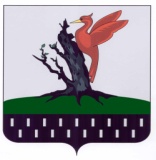 ТАТАРСТАН РЕСПУБЛИКАСЫАЛАБУГА МУНИЦИПАЛЬ РАЙОНЫ ТАНАЙАВЫЛ ҖИРЛЕГЕ СОВЕТЫ 